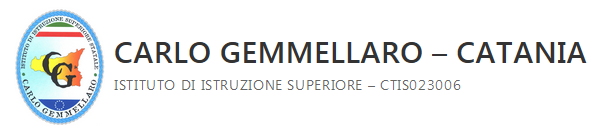 A.S. 2020/2021PROGETTO Il Referente del progettoPremessaFASE ESPLORATIVAFASE ESPLORATIVAAnalisi del ContestoObiettivi SpecificiRisultati attesiDestinatariRisorse umaneDocenti coinvoltiFASE ATTUATIVA: INTERVENTI E METODOLOGIE OPERATIVEFASE ATTUATIVA: INTERVENTI E METODOLOGIE OPERATIVEAttività extrascolasticheAttività rivolte ai genitoriFASE DI CONTROLLO E VALUTAZIONEMonitoraggio, verifica e valutazione del prodottoIl progetto verrà monitorato in corso di realizzazione dai rappresentanti dei soggetti che concorrono alla realizzazione del progetto.Il gruppo di progetto sarà formato da:Dirigente ScolasticoRappresentanti EE.LLResponsabili Funzioni StrumentaliDocenti interessatiFASE DI CONTROLLO E VALUTAZIONEMonitoraggio, verifica e valutazione del prodottoIl progetto verrà monitorato in corso di realizzazione dai rappresentanti dei soggetti che concorrono alla realizzazione del progetto.Il gruppo di progetto sarà formato da:Dirigente ScolasticoRappresentanti EE.LLResponsabili Funzioni StrumentaliDocenti interessatiIndicatori utilizzati 